Strålsäkerhetsmyndighetens föreskrifter om kosmetiska solarier och artificiella solningsanläggningar;beslutade den DD MMMM YYYY.Strålsäkerhetsmyndigheten föreskriver följande med stöd av 4 kap. 10 §, 5 kap. 8 §, 8 kap. 11 och 12 §§ samt 9 kap. 3 § strålskyddsförordningen (2018:506).1 kap. Tillämpningsområde och definitioner1 §    Dessa föreskrifter innehåller bestämmelser om1. strålskydd som skall iakttas av den som yrkesmässigt upplåter kosmetiska solarier, och2. artificiella solningsanläggningar.2 §    Ord och uttryck i dessa föreskrifter har samma betydelse som i strålskyddslagen (2018:396) och strålskyddsförordningen (2018:506).I föreskrifterna avses med artificiell solningsanläggning: lokal, rum, utrymme eller anordning avsedd för samtidig bestrålning av flera personer med artificiellt ljus, huvudsakligen i syfte att åstadkomma upplevelser av välbefinnande och avkoppling, ekvivalenskod: solarielysrörs märkning med effekt, rörtyp och strålningsegenskaper enligt svensk standard SS-EN 61228:2008,ultraviolett strålning: elektromagnetisk strålning med våglängder inom området 180–400 nanometer (nm),UV-kod: del av ett solarielysrörs ekvivalenskod som anger rörets effekt och spektrala egenskaper,UV-typ: kategoriindelning av solarier med hänsyn till strålningsegenskaperna enligt svensk standard SS-EN 60335-2-27:2014,UV-typ 3: Solarium med en total erytemeffektiv irradians som inte överstiger 0,3 watt per kvadratmeter,X- och Y-värden: delar av ett solarielysrörs UV-kod som anger dess  spektralt vägda UVA/UVB-kvot.2 kap. Kosmetiska solarierAnmälanDen som avser att bedriva sådan verksamhet som avses i 1 kap. 1 § 1 som är riktad till allmänheten, ska anmäla detta till den nämnd som fullgör uppgifter inom miljö- och hälsoskyddsområdet i den kommun där verksamheten ska bedrivas. En anmälningspliktig verksamhet får påbörjas tidigast sex veckor efter det att anmälan har gjorts, om inte nämnden bestämmer något annat.2 §    En anmälan enligt 1 § ska innehålla 1. verksamhetsutövarens namn, adress, organisationsnummer, firmatecknare och fakturaadress,2. kontaktperson med kontaktuppgifter,3. verksamhetens adress, typ av verksamhet som ska bedrivas och tidpunkt då verksamheten ska påbörjas,4. uppgifter om solarieverksamheten är bemannad eller obemannad,5. egenkontrollprogram enligt 20 §,6. uppgifter om tillverkare och modell för varje kosmetiskt solarium,7. uppgifter om UV-typ för solarierna, och8. solarietillverkarens intyg om att solarierna överensstämmer med kraven som avses i 5 §.3 §    Varje väsentlig förändring av de förhållanden som anges i anmälan eller om verksamheten upphör ska snarast meddelas till den kommunala nämnden.Utformning och märkning4 §    I en verksamhet där kosmetiskt solarium upplåts till allmänheten får endast solarium av UV-typ 3 användas.5 §    Kosmetiska solarier som upplåts till allmänheten ska uppfylla 1. strålskyddskraven i de avsnitt av svensk standard SS-EN-60335-2-27:2014, som anges i bilaga 1, eller2. likvärdiga krav som uppfyller bestämmelserna ia) Europaparlamentets och rådets direktiv 2014/35/EU av den 26 februari 2014 om harmonisering av medlemsstaternas lagstiftning om tillhandahållande på marknaden av elektrisk utrustning, ochb) Europaparlamentets och rådets direktiv 2006/42/EG av den 17 maj 2006 om maskiner och om ändring av direktiv 95/16/EG.6 §    Lysrör som används i ett kosmetiskt solarium som upplåts till allmänheten, ska vara märkta med ekvivalenskod och ha UV-kod med X- och Y-värden inom det intervall som framgår av solariets märkning.7 §    Ett kosmetiskt solarium som upplåts till allmänheten ska på ett varaktigt och lätt synligt sätt vara märkt i enlighet med vad som framgår av bilaga 2. Uppgifter om solariets korrekta användning i enlighet med bilaga 2, ska finnas tillgängliga och lätt åtkomliga för dess användare.Service8 §    Varje kosmetiskt solarium som upplåts till allmänheten ska genomgå service minst en gång om året eller med det kortare tidsintervall som krävs för att säkerställa att utrustningen fungerar som avsett och att den totala erytemeffektiva irradiansen inte överstiger 0,3 watt per kvadratmeter.Servicen ska genomföras och dokumenteras av en för ändamålet utbildad tekniker och dokumentationen ska bevaras i minst 5 år.Avskärmning9 §    Ett kosmetiskt solarium som upplåts till allmänheten ska placeras eller avskärmas så att personer inte kan bli exponerade oavsiktligt.Exponeringsschema10 §    I en verksamhet där kosmetiskt solarium upplåts till allmänheten, ska ett exponeringsschema med tillhörande anvisningar anslås väl synligt där bokning eller betalning sker samt i direkt anslutning till varje solariebädd. Solarieverksamheter som använder sig av digitala betalnings- eller bokningssystem ska också hålla exponeringsschemat tillgängligt digitalt i anslutning till betalnings- eller bokningssystemet.11 §    Exponeringsschemat ska ange1. solarietillverkarens rekommendationer oma) hur hudtyp ska bedömas,b) initial testsolning, relaterat till hudtyp,c) maximalt antal soltillfällen per år, relaterat till hudtyp, ochd) maximal soltid per solningstillfälle, relaterat till hudtyp, samt2. att det i de fall som det är osäkert vilken hudtyp användaren har, ska väljas en exponeringstid för en ljusare hudtyp. Informationen i exponeringsschemat får inte stå i strid med det som följer av avsnitt 2 i bilaga 2. Information till allmänheten12 §    Ett anslag med ”Råd för att skydda din hälsa” som är utformat på det sätt som framgår av bilaga 3, ska finnas på eller intill varje kosmetiskt solarium som upplåts till allmänheten och vid plats där solningen betalas eller bokas. Anslagen ska minst ha format A3 och vara placerade så att de är väl synliga och så att texten är läslig för den som ska använda solariet.Solarieverksamheter som använder sig av digitala betalnings- eller bokningssystem ska också hålla ”Råd för att skydda din hälsa” tillgänglig digitalt i anslutning till betalnings- eller bokningssystemet.13 §    Den skylt med information om förbudet mot att låta någon som är under 18 år sola i ett kosmetiskt solarium som avses i 7 kap. 7 § 2 strålskyddslagen (2018:396), ska vara utformad på det sätt som framgår av bilaga 4 och minst ha format A3. Skylten ska även finnas väl synlig vid plats där solningen betalas eller bokas.14 §    I en verksamhet där kosmetiskt solarium upplåts till allmänheten, ska information om att huden ska vara ren från krämer och andra kosmetiska produkter innan solning finnas väl synlig för den som ska använda solariet. Solarieverksamheter som använder sig av digitala betalnings- eller bokningssystem ska också hålla denna information tillgänglig digitalt i anslutning till betalnings- eller bokningssystemet.15 §    I en verksamhet där kosmetiskt solarium upplåts till allmänheten som använder sig av digitala betalnings- eller bokningssystem, ska det säkerställas att den som ska använda solariet har tagit del av informationen i 12–14 §§ innan betalning sker.16 §    En verksamhet där kosmetiskt solarium upplåts till allmänheten får inte marknadsföras på ett sätt som antyder att användningen av solarier är hälsofrämjande eller kan ge medicinska effekter.Produkter17 §    Produkter som är avsedda för användning på huden före solning får inte säljas i en verksamhet där kosmetiskt solarium upplåts till allmänheten.Skyddsglasögon 18 §    Skyddsglasögon som uppfyller kraven i svensk standard SS-EN 60335-2-27:2014 ska finnas tillgängliga för varje person som använder ett kosmetiskt solarium som upplåts till allmänheten.Obemannad verksamhet19 §    I obemannad verksamhet med kosmetiska solarier som upplåts till allmänheten ska strömförsörjningen vara försedd med ett extra tidur som slår ifrån matningsspänningen till solariets lampor och lysrör efter högst 15 minuters användning. Längsta möjliga soltid ska vara 15 minuter.Egenkontroll20 §    Innan en verksamhet där kosmetiskt solarium upplåts till allmänheten får påbörjas, ska ett sådant program för egenkontroll som avses i 7 kap. 7 § 3 strålskyddslagen (2018:396) vara upprättat och finnas tillgängligt för tillsynsmyndigheten. Programmet ska vara dokumenterat, aktuellt och ändamålsenligt för den aktuella verksamheten. Det ska säkerställas att alla som arbetar i verksamheten är väl förtrogna med innehållet i programmet.21 §    Programmet för egenkontroll ska omfatta dokumenterade rutiner för att säkerställa att1. förbudet i 7 kap. 6 § strålskyddslagen (2018:396) mot att yrkesmässigt låta någon som inte har fyllt 18 år sola i ett kosmetiskt solarium upprätthålls,2. varje solariums utformning uppfyller kraven i 4 och 5 §§,3. kraven på lysrören i 6 § efterlevs,4. varje solarium är märkt i enlighet med 7 §,5. service är utförd i enlighet med 8 §,6. varje solarium är placerat eller avskärmat i enlighet med 9 §,7. kraven beträffande exponeringsschema i 10 och 11 §§ är uppfyllda,8. information är anslagen i enlighet med 12–14 §§,9. användare har tagit del av information enligt 15 §,10. skyddsglasögon finns tillgängliga i enlighet med 18 §,11. kraven i 19 § är uppfyllda för obemannade verksamheter,12. de som arbetar i verksamheten har tillräckliga kunskaper om strålskyddslagen samt dessa föreskrifter, och13. förändringar meddelas tillsynsmyndigheten i enlighet med 2 kap. 3 §.Tillsynsavgifter22 §    Av 8 kap. 2 § första stycket 3 strålskyddsförordningen (2018:506) följer att en kommunal nämnd som ansvarar för miljö- och hälsoskyddsområdet ska ha tillsyn över verksamheter med kosmetiska solarier inom kommunen. Enligt 8 kap. 14 § strålskyddsförordningen får kommunen meddela föreskrifter om avgifter för sådan tillsyn.Den kommunala nämndens kostnader för provtagning och undersökning av prov ska ersättas av den vars verksamhet tillsynen avser.3 kap. Artificiella solningsanläggningar1 §    Exponeringen av personer i en artificiell solningsanläggning som upplåts till allmänheten får inte överstiga de värden som framgår av bilaga 5.2 §    Solglasögon ska finnas tillgängliga för varje person som använder en artificiell solningsanläggning.3 §    Vid en artificiell solningsanläggning som upplåts till allmänheten med lampor vars luminans överstiger 100 000 candela per kvadratmeter, ska det finnas väl synliga varningsskyltar med texten: VARNING – Intensivt ljus. Användning av solglasögon rekommenderas. Se inte på lamporna.4 kap. Dispens1 §    Strålsäkerhetsmyndigheten kan ge dispens från dessa föreskrifter om det finns särskilda skäl och om det kan ske utan att det kan antas medföra en oacceptabel risk för att människor eller miljön utsätts för skadlig verkan av strålning.___________________Dessa föreskrifter träder i kraft den DD MMMM YYYY, då Strålsäkerhetsmyndighetens föreskrifter (SSMFS 2012:5) om solarier och artificiella solningsanläggningar ska upphöra att gälla.STRÅLSÄKERHETSMYNDIGHETENNINA CROMNIERUlf YngvessonBilaga 1Krav i svensk standard som ska vara uppfylldaAv tabellen framgår de avsnitt i svensk standard SS-EN 60335-2-27:2014 som avser strålskydd och som ska vara uppfyllda enligt 2 kap. 5 §.Bilaga 2Märkning och instruktioner för användning av kosmetiskt solarium som upplåts till allmänhetenI bilagan anges hur ett  kosmetiskt solarium som upplåts till allmänheten ska vara märkt och vilka uppgifter om solariets korrekta användning som ska finnas tillgängliga för dess användare.1. MärkningEtt kosmetiskt solarium ska vara märkt med1. uppgift om kategori,2. UV-lysrörs ekvivalenskod och XY-intervall eller referenstypbeteckning för andra källor för UV-strålning, och3. varningstext med följande innehåll: ”VARNING Ultraviolett strålning kan skada ögon och hud, åldra huden och ge hudcancer. Läs bruksanvisningen noga. Använd avsedda skyddsglasögon. Vissa mediciner och kosmetiska preparat kan orsaka överkänslighet.”Om ett kosmetiskt solarium används i en solariesalong eller liknande, får varningen i punkt 3 i stället finnas på ett väl synligt anslag  intill solariet. Texten ”läs bruksanvisningen noga” får ersättas med ”rådfråga personalen”.Kosmetiska solarier med en luminans som överstiger 100 000 candela per kvadratmeter ska vara märkta med texten ”Varning – intensivt ljus, se inte på lamporna”.Om varningarna kombineras behöver inte ordet ”Varning” upprepas.2. Uppgifter om ett kosmetiskt solariums korrekta användningAv solariets bruksanvisning ska framgå1. att barn inte ska vara närvarande då solariet används,2. att solariet inte ska användas av personer soma) är under 18 år,b) har fräknar,c) har naturligt rött hår,d) har abnorma missfärgade hudfläckar,e) har många födelsemärken på kroppen (fler än 15, över 2 millimeter),f) har stora osymmetriska födelsemärken (över 5 millimeter),g) har solsveda,h) inte blir solbruna eller inte blir det utan att bränna sig först,i) har svårt för att bli bruna och lätt bränner sig i solen,j) vet de har bränt sig allvarligt upprepade gånger i barndomen,k) har eller har haft hudcancer eller har en känd risk för att få det,l) har en nära släkting som har eller har haft melanom,m) är under läkarvård för sjukdomar som innebär ljuskänslighet, ellern) tar fotosensibiliserande medicin,3. att ingen exponering får överskrida en persons lägsta erytemdos, dvs. den UV-dos som kan ge skönjbar hudrodnad samt att om hudrodnad uppträder efter en exponering så ska ingen ytterligare exponering ske på en vecka men kan därefter återupptas om exponeringen börjar om från exponeringsschemats början,4. att om oväntade biverkningar, till exempel. klåda, uppstår inom 48 timmar efter den första exponeringen, ska medicinsk sakkunskap tillfrågas före fortsatt exponering,5. avsett exponeringsavstånd (om det inte är givet av solariets konstruktion),6. rekommenderat exponeringsschema som specificerar soltiders längd och uppehållet mellan dem med utgångspunkt från UV-strålningen i solariet, hudkänslighet och eventuellt avståndsberoende. 7. att den första solningen, som med osolad hud är en ”testsolning”, inte får överskrida exponeringen 100 joule per kvadratmeter erytemeffektiv ultraviolett strålning eller ska baseras på ett test på en liten begränsad hudyta,8. antalet exponeringar som inte bör överskridas per år kompletterat med informationen: ”Varje solariesolning ökar risken för hudcancer. Inget antal är ofarligt”,9. att solariet inte ska användas om dess tidur eller ett filter är trasigt eller saknas,10. identifiering av reservdelskomponenter som kan påverka den ultravioletta strålningen,11. identifiering av utbytbara källor för UV-strålning och att de bara ska ersättas av sådana som anges på solariets märkning och att UV-lysrör bara ska ersättas med sådana som har en ekvivalenskod med UV-kodsuppgifter som faller inom ekvivalensområden angivna på solariet,12. att UV-strålning från sol eller solarier kan orsaka bestående hud- och ögonskador som beror såväl av stråldos och strålegenskaper som individuell hudkänslighet,13. att solsveda kan uppstå efter överexponering, att alltför många upprepade exponeringar kan leda till att huden åldras i förtid och ökad risk att få hudtumörer och att ju mer ett solarium används, desto högre risk,14. att utan skyddsglasögon finns risk för ögonskador såsom att hornhinnan ytterst i ögat kan bli inflammerad av solariets UV-strålning, att ögats inre delar och näthinna kan ta skada av för mycket UV-strålning och att katarakt kan uppstå av upprepade exponeringar,15. att vid allergiska reaktioner av UV-strålning eller utpräglad individuell känslighet ska medicinsk sakkunskap rådfrågas innan exponeringar påbörjas,16. att man som försiktighetsåtgärder vid användning av ett solarium måstea) använda tillhandahållna skyddsglasögon som är anpassade för användning i solariet (kontaktlinser eller solglasögon ger inte tillräckligt skydd),b) avlägsna kosmetika i god tid före exponering och inte använda solkrämer eller medikamenter som kan påskynda eller förstärka solariesolbrännan,c) konsultera medicinskt sakkunnig om man är osäker på om ultraviolett strålning kan försvåra medicinska sjukdomstillstånd eller bieffekter av medicinering,d) göra uppehåll minst 48 timmar mellan solningstillfällena på grund av UV-strålningens kumulativa erytemverkan,e) undvika att sola både i solarium och ute i solen samma dag,f) följa exponeringsschemats rekommendationer om soltider, uppehåll och i förekommande fall avstånd från solarielamporna,g) söka läkare om det blir bestående knölar eller sår på huden eller om leverfläckar förändras, ochh) skydda känsliga hudpartier som till exempel sår, tatueringar och könsorgan.Bilaga 3 Bilaga 4. 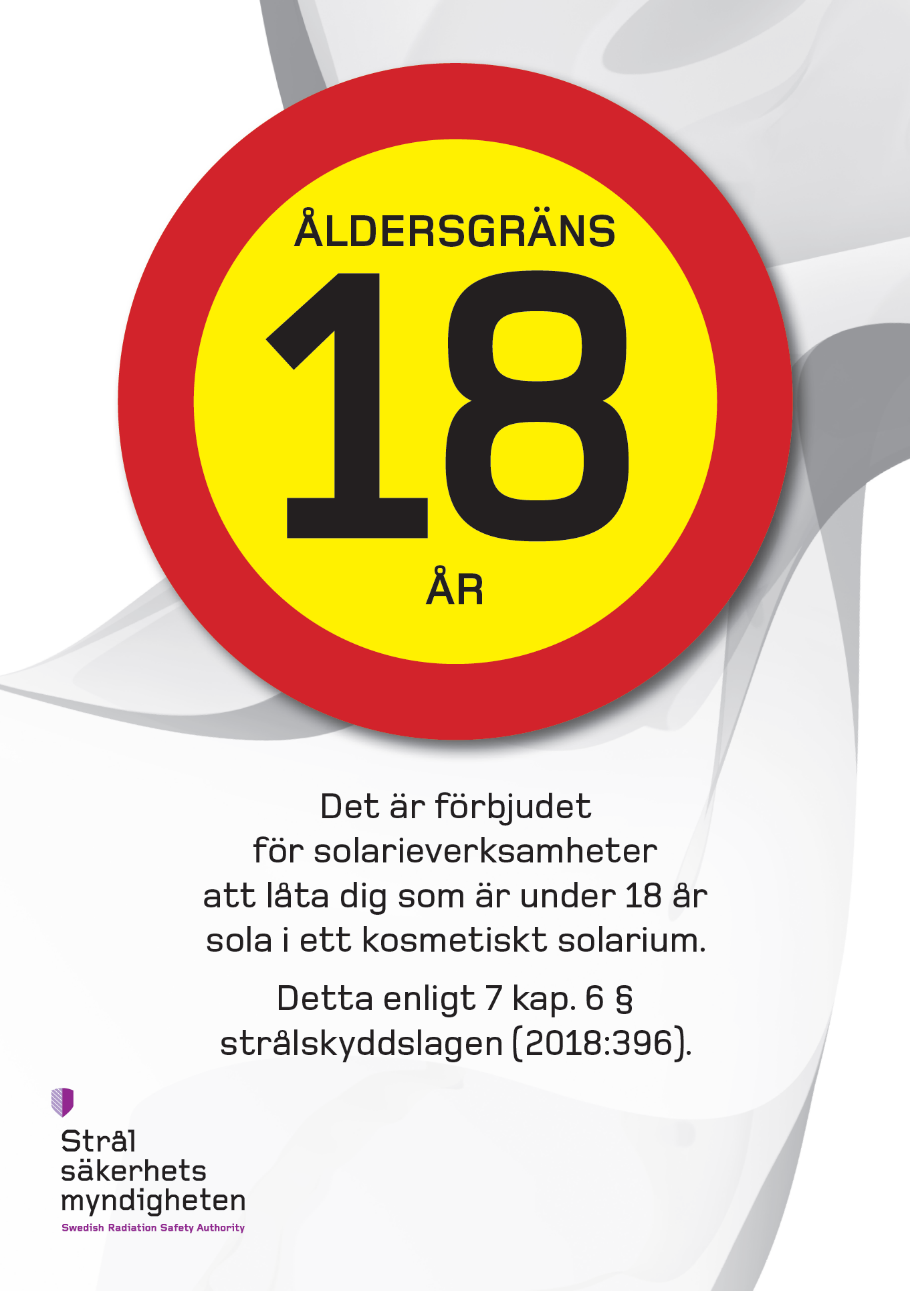 Bilaga 5Värden för ultraviolett strålningFör en lampa som har flera spektrallinjer eller som har en kontinuerlig spektralfördelning bör den viktade strålningsexponeringen under ett dygn inte överstiga värdet 30 joule per kvadratmeter (J/m²), som gäller för den biologiskt mest effektiva våglängden 270 nanometer (nm). Den viktade strålningsexponeringen beräknas med tillräcklig noggrannhet för alla praktiska bedömningar ur nedanstående analytiska uttryck.220 < λ ≤ 270 S(λ) = 0,959(270 - λ)270 < λ ≤ 300 S(λ) = 1 - 0,36((λ - 270)/20)1,64300 < λ ≤ 400 S(λ) = 0,3 - 0,736(λ - 300) + 10(2 - 0,0163 · λ)där λ ska uttryckas i nm.Eftersom de olika våglängderna har olika biologisk effektivitet beräknas först en viktad irradians, Eeff, genom att irradiansen för varje våglängd multipliceras med den biologiska effektiviteten, S(λ), för denna våglängd. De erhållna produkterna summeras enligt följande.Eeff = Σ E λ · S(λ) · ΔλE λ = spektral irradians i W/m²nmS(λ) = relativ biologisk effektivitet (dimensionslös)Δλ = våglängdsintervall i nmEeff är då den viktade irradiansen ("biologiskt effektiva irradiansen") relativt en monokromatisk lampa med våglängden 270 nm.Den viktade strålningsexponeringen erhålls som produkten av den viktade irradiansen och exponeringstiden. Den längsta rekommenderade exponeringstiden tmax (s) beräknas urEeff · tmax = 30 J/m² varav tmax = 30/EeffSSMFS 20YY:NUtkom från trycketden DD MMMM YYYY AvsnittInnehåll1Omfattning och giltighet1 not 101 p. 2Påpekande att nationella myndigheter kan lägga till eller ha särskilda krav beträffande användning3.101Definition av källa för UV-strålning3.103Definition av effektiv irradians4Allmänna krav5Allmänna provningskrav6.101, annex BBKategorisering av solarier i UV-typ. Definition av UV-typ 1–4 och irradiansgränsvärden7.1Märkning (UV-typ, UV-källor, rör och rördata, varningstexter)7.12Uppgifter som ska finnas i instruktioner för ett solariums korrekta användning7.15Krav på synlig placering av märkskyltar och varningstexter10Nominell effekt, spänning och ström vid provning22.103Beröringsskydd för källorna för UV-strålning22.105Krav på automatisk avstängning (extra inbyggt tidur) vid fel på timer i liggsolarier22.106Tidur, inställbart för rekommenderade soltider22.110Nödstoppsknapp för avstängning ska finnas lättåtkomlig22.111Specifikation av XY-intervall för ersättningsrör baserat på UV-koden för de originalrör som använts vid solariets typprovning22.112Konstruktionskrav att UV-strålningen ska upphöra (eller inte öka) om ett filterglas lossnar, saknas eller är trasigt32.101Gränsvärden för total irradians och UVC-strålning, mätförutsättningar, mätregler, mätinstrumentFigur 103UV-strålningens aktionsspektrum (även tabeller)Annex AALuminansmätningAnnex CCFörklaring av och exempel på UV-lysrörs märkning med ekvivalenskod där UV-kod och X- och Y-värden ingår